Α Ν Ο Ι Χ Τ Η    Π Ρ Ο Σ Κ Λ Η Σ Η   Υ Π Ο Β Ο Λ Η Σ    Π Ρ Ο Σ Φ Ο Ρ Α Σ«ΣΥΝΤΗΡΗΣΗ ΣΥΣΤΗΜΑΤΟΣ ΑΣΦΑΛΕΙΑΣ ΚΑΙ ΠΥΡΑΝΙΧΝΕΥΣΗΣ ΓΙΑ ΤΟ ΕΤΟΣ 2018»Έχοντας υπόψη:Το Ν. 4412/2016 (ΦΕΚ 147/2016) «Δημόσιες συμβάσεις έργων, προμηθειών και υπηρεσιών (προσαρμογή στις Οδηγίες 2014/25/ΕΕ), όπως ισχύειΤην αναγκαιότητα για την εκτέλεση της ετήσιας συντήρησης του συστήματος ασφαλείας και πυρανίχνευσης της βιβλιοθήκης για το έτος 2018Καλούμε κάθε ενδιαφερόμενο  να εκδηλώσει ενδιαφέρον υποβάλλοντας σχετική έγγραφη  προσφορά, η οποία θα πρέπει να αποσταλεί στη Ζωσιμαία Δημόσια Κεντρική Ιστορική Βιβλιοθήκη Ιωαννίνων  μέχρι και την 12/12/2017 και ώρα 12:00. Προς απόδειξη της μη συνδρομής των λόγων αποκλεισμού από διαδικασίες σύναψης δημοσίων συμβάσεων των παρ.1 και 2 του άρθρου 73 του Ν.4412/2016, παρακαλούμε, μαζί με την προσφορά σας, να μας αποστείλετε τα παρακάτω δικαιολογητικά:α. Απόσπασμα Ποινικού Μητρώουβ. Φορολογική Ενημερότηταγ. Ασφαλιστική Ενημερότητα Η  Προϊσταμένη της  Ζωσιμαίας Δημόσιας ΚεντρικήςΙστορικής  Βιβλιοθήκης Ιωαννίνων Τ.Σ.Υ.Βαΐα Οικονομίδου                                                              ΠΕ Ιστορικών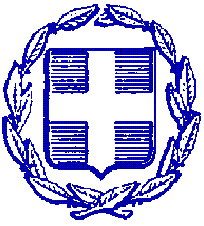 ΕΛΛΗΝΙΚΗ ΔΗΜΟΚΡΑΤΙΑΥΠΟΥΡΓΕΙΟ ΠΑΙΔΕΙΑΣ, ΕΡΕΥΝΑΣ ΚΑΙ ΘΡΗΣΚΕΥΜΑΤΩΝ-----«Ζ Ω Σ Ι Μ Α Ι Α»ΔΗΜΟΣΙΑ ΚΕΝΤΡΙΚΗ ΙΣΤΟΡΙΚΗΒΙΒΛΙΟΘΗΚΗ ΙΩΑΝΝΙΝΩΝ-----          Δ/νση: Μ. Μπότσαρη & Ε. Βενιζέλου454 44  ΙΩΑΝΝΙΝΑΠληροφ.      :Οικονομίδου Βαΐα       Τηλέφωνο   : 2651025591 και 72863                                                    FAX              : 2651083445    Email           : zosimaialib@sch.gr                                    : mail@vivl-ioann.ioa.sch.gr          Ιστοσελίδα: http://zosimaialib.sch.gr      Ιωάννινα 1-12-2017     Αρ.Πρωτ.: 601